T.C.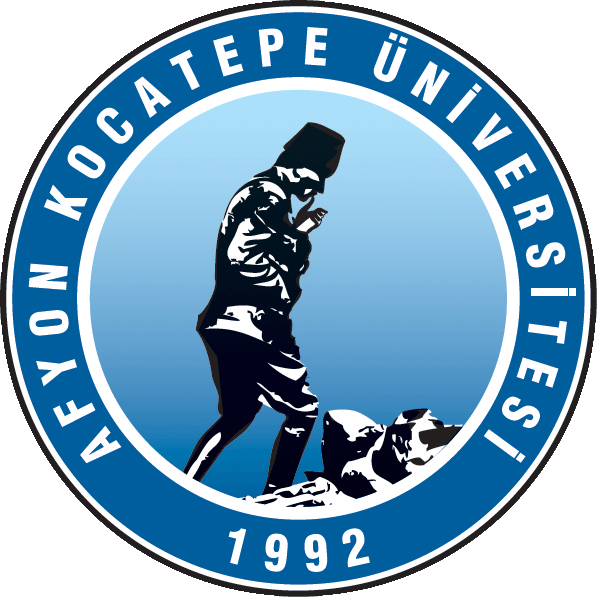 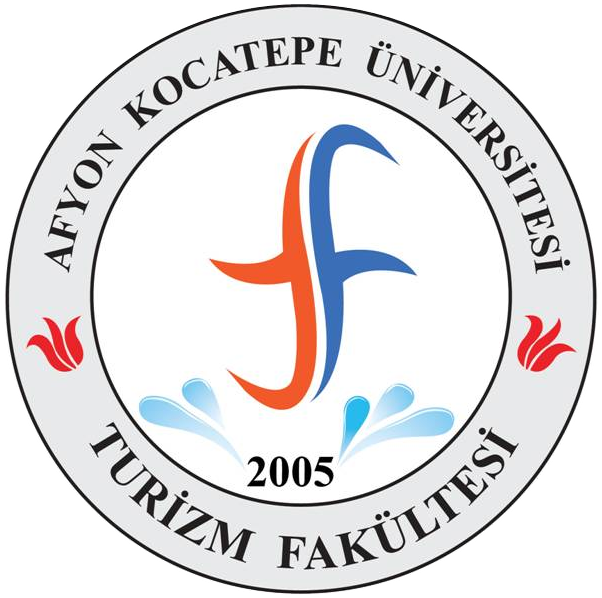 AFYON KOCATEPE ÜNİVERSİTESİTURİZM FAKÜLTESİ DEKANLIĞINA	Aşağıda detayları belirtilen ve …… / …… / …… tarihleri arasında yapılacak olan bilimsel etkinliğe görevli ve izinli olarak katılmak istiyorum.  Gereğini saygılarımla arz ederim.								Tarih		:Adı Soyadı	:İmza		:* 	: Çalışmada yer alan tüm yazarları belirtiniz.**	: Etkinlikte çalışmanın sunumunu yapacak olan öğretim elemanını belirtiniz. Ek	: Davet Mektubu / Etkinlik ProgramıEtkinlik Türü(    ) Kongre		(    ) Sempozyum		(    ) Seminer vb.Etkinlik AdıDüzenlenme TarihiBildiri/konu BaşlığıYazar(lar)*Sunumu Yapan**İzin türü(    ) Yolluksuz-yevmiyesiz(    ) Yolluklu-yevmiyeli